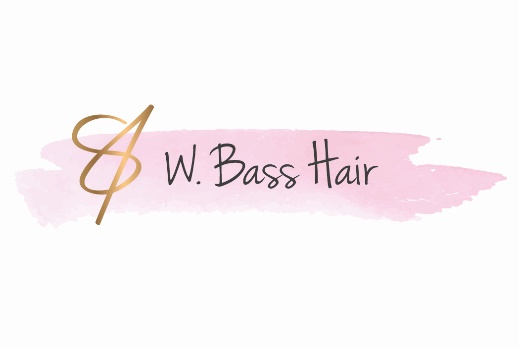 BRIDAL CONTRACT     Thank you for choosing W.Bass Hair, we are excited to be a part of your wedding day! Once you have submitted your signed Bridal Contract and deposit, we will reserve your event date. Please feel free to contact us at any time with any questions or concerns you may have regarding your wedding appointments.This contract stipulates that  W.Bass Hair will provide services for  (bride’s name) on  (wedding date) Artist/s will start services on the event date, at the following location:Location/Address-  Contact phone for event day- Client needs to be ready by-  Services Price Breakdown:Bridal Services + RatesBridal Party Services + RatesGrand Total: Deposit Due: $200.00Remaining Balance: POLICIESBOOKINGS: To secure a date, a signed bridal contract and $200.00 deposit are required. This deposit is non-refundable and non-transferable. This deposit will be put toward the Client’s total wedding day balance if the Client chooses wedding day services. The remaining balance will be due on 2 weeks before the day of the event. Accepted forms of payment include: Cash, Credit Card, Venmo.PAYMENT: The final balance is due 2 weeks before the day of the event  — no exceptions. The person(s) responsible for the entire balance of payment is the person(s) whose name(s) appear on this contract. LIMITED LIABILITY: All brushes, tools, and products are sanitized between every service. Any skin condition or allergies should be reported by the Client to the Artist prior to application and, if need be, a sample test may be performed to test for possible reaction. Client agrees to release the Artist, all affiliates, and agents from liability for any allergies or complications due to allergic reactions. Under no circumstances shall either party be liable to the other party or any other person or entity special damages, incidental damages, consequential damages, or exemplary or punitive damages. The Artist and his/her affiliates are NOT responsible for any losses as a result of damage or theft. Security for all events is the sole responsibility of the Client. The Client shall hold harmless Artist and designated affiliates from all claims, damages, accidentals and/or injuries caused by the acts of the Clients, Clients guests and invitees on location during the time the Artist is performing, setting up or tearing down service stations. Please plan accordingly to protect personal surfaces in your home or venue, as the Artist is not responsible for accidentals. ADDITIONAL SERVICE FEES: Fees are only applicable if agreed upon by both the Client and Artist and will apply if any services are rendered not expressly listed of this Contract and may be done so verbally on the event date only. Payment of all additional fees are due at the completion of services rendered on the event date. ON SITE TOUCH UPS/SECOND LOOKS: If the Clients desire a member of our styling team to stay on location or travel with you to your venue for touch ups, please add $75.00 per hour they are at your venue waiting or working. If the stylist has to leave and return, a minimum of $400.00 in services is required as well as additional on location fee will be applied. TRIAL RUN: Trial Runs are available for brides as well as their bridal party members, including but not limited to: bridesmaids, mothers of the bride and groom, grandmothers, and extended family members. The Client will schedule a trial run if she chooses to do so. These are highly recommended in order to achieve your ideal look in an appropriate amount of time. The bride may have as many trials as she requests, however will be billed in FULL for each trial scheduled. This is a separate fee from your wedding day services. All trial runs will take place within one month of event date depending on availability. Please schedule your trial accordingly and within reason, as we cannot be responsible for a trial being planned less than 2 weeks before your wedding. DELAYS: A late fee of $25.00 will be charged for every 30 minutes of delay when a Client is late for the scheduled time, or if the scheduled service exceeds the allotted time due to Client delays. SATISFACTION GUARANTEED: Services will be completed to the Client’s satisfaction, and acceptance of the completed service is acknowledgement by the Client that the service is done to the Client’s satisfaction. PARKING FEES: Where parking, valet or toll fees may be incurred. This amount will be included in the final bill and will be due on the day of the event to all artists payable by bride.  HOLIDAY WEDDINGS: A $100.00 fee will be charged for the following holidays: Thanksgiving, Christmas/Eve, and New Year’s Day .TRAVEL FEES: The Travel Fee includes anywhere within 15 miles from our studio at 14651 Hematite St. NW, Ramsey, MN 55303. Anything over 15 miles is $ .56 per mile. A flat fee can be based on a case to case basis. If the wedding location is out of state or 2 hours away, flights and/or lodging accommodations for the beauty team should be made in the same hotel as the bridal party for the night prior, at no additional cost to Artist. CONTRACT AND APPOINTMENT CHANGES:
All agreements will be made in writing. Any changes/additions to guests or wedding party members requesting additional services after the contract is signed must be submitted in writing. Changes will be accepted up to 7 days prior to the service date. The bride/individual signing this contract is the only person permitted to authorize, submit, and change any arrangements for the wedding party. Contracts and changes made by anyone other than the individuals signing or listed on these contracts are not allowed and considered invalid. W.Bass Hair, Whitney Bass, is the only authorized personnel to accept and make any requested changes.CANCELLATION POLICY: Cancellations must be made at least two months prior to the Client’s reserved date or the Client will be responsible for paying the full amount of services agreed upon in this contract. SUBSTITUTIONS: The Artist may substitute another artist of equal or greater skill to provide services in the event that any of the artists encounter illness, fire or other casualty, strike, act of God, scheduling conflicts, or other cause beyond their control. In the event of such substitution, Artist warrants that the artist performing the services shall be a competent  professional with professional products and tools, and he/she will be given all pertinent information from the bride's trial run to allow for a smooth transition. If a suitable replacement is not found, responsibility and liability is limited to the return of all payments received, and the Artist shall have no further liability. PHOTOGRAPHS: The Artist grants the right to take photographs of her and family in connection with the above - identified event. The Client authorizes usage rights to Artist to use and publish photos in print and/or electronically. The Client agrees that Artist may use candid and professional photographs with or without name and for any lawful purpose, including for example such purposes as publicity, illustration, advertising, and Web content. I, ______________________________________________, understand and agree to pay the non-refundable security deposit to secure the appointment(s) for my bridal party and myself. I agree to pay the complete balance for my party on the day of the wedding as listed in this contract on or before my wedding day. I understand and will comply with all policies as listed in this contract. I understand that no refunds will be given for members of the wedding party who miss their appointments on the day of the wedding. I also understand that I am responsible for balances from any members of my party who fail to provide payment. Bride’s Signature: ______________________________________________ Date: ___________________________ Artist’s Signature: ______________________________________ Date: ___________________________ 